Игры по теме осень«Да - нет»Задание № 3: слушать рифмованные вопросы и соответственно смыслу давать положительные или отрицательные ответы. Воспитатель:. Вспоминайте приметы осени и дайте правильный ответ: «Да или нет»Осенью растут цветы? (Нет) Осенью растут грибы? (Да) Жаркий ветер прилетает? (Нет) Туманы осенью плывут? (Нет) Ну, а птицы гнезда вьют? (Нет) К нам букашки прилетают? (Нет) Звери норки закрывают? (Да) Урожай люди собирают? (Да) Птичьи стаи улетают? (Да) .Часто – часто идут дожди? (Да) Достаем мы сапоги? (Да) Солнце светит очень жарко? (Нет) Можно детям загорать? (Нет) Ну, а что же надо делать – шорты, шляпки надевать? (Нет) Или лучше в теплой куртке погулять по переулку? (ДаОсень, осень подожди, ты от нас не уходи. Ведь холодная зима нам пока что не нужна. ДА? ДА! «Украсим словами»подбирать слова-признаки к именам существительным.Какая  осень?Погода осенью какая? (дождливая, пасмурная, туманная, хмурая, прохладная, сырая) Лес осенью какой? (золотой, расписной, разноцветный, красивый) «Наоборот»подобрать к определенному слову противоположное значение.Погода холодная – погода (теплая) .Осень ранняя – осень (поздняя) Птицы прилетают – птицы (улетают) Одежда летняя – одежда (зимняя) Земля сухая – земля (мокрая) Солнце высоко – солнце (низко) Дождь начался – дождь (закончился) Листья на деревьях – листья (на земле) «Не зевай, на вопросы отвечай! »1. Какой сегодня день недели? 2. Какой день недели был вчера? 3. Какой день недели будет завтра? 4. Сколько всего дней в неделе? 5. Какой день идёт после четверга? 6. Как называется пятый день недели? 7. Как называются «выходные» дни недели? 8. Какой день недели между понедельником и средой? «Веселые задачки».«На ветке висели 4 яблока, 2 яблока сорвали. Сколько яблок осталось висеть на ветке? (2) 2.«На большом диване в ряд Куклы Танины сидят:2 матрёшки, Буратино, И весёлый Чиполлино. Помогите Танюшке. Сосчитать игрушки. 3. Шесть весёлых медвежат, За малиной в лес спешат, Но один малыш устал, От товарищей отстал. А теперь ответ найди , сколько мишек впереди? Счет в пределах 101. Что больше 7 или 4, 2 или 5.2. Посчитай от 2 до 8, от 9 до 4.3. Мама испекла пирожки. Дима взял 2 пирожка с капустой и столько же с мясом. Сколько пирожков взял Дима?4. В гараже стояло 7 машин. Уехала 1 машина. Сколько машин осталось?5. Дети надули 10 воздушных шариков. 2 шарика лопнули. Сколько шариков осталось?«Приметы осени» Цель: уточнить представления детей об осенних приметах, активизировать словарь по теме. Оборудование: сюжетные картинки с изображением различных времен года. Ход: Педагог предлагает детям картинки с изображением различных сезонных явлений (идет снег, светит солнце, осенний лес, подснежники в лесу). Ребенок выбирает картинки, на которых изображены только осенние явления, называет их. Рассматривание иллюстраций на тему «Осень»Цель: Продолжать расширять представления детей об осени, ее признаках и явлениях, продолжать учить детей отвечать на вопросы вос-ля используя распространенные предложения. Чтение стихотворения Ф. И. Тютчева «Есть в осени первоначальной»Цель: Помочь детям почувствовать красоту природы в стихотворении, обогащать речь детей образными выражениями. Беседа по прочитанному произведению И. Соколова – Микитова «Листопадничек»Цель: Продолжать учить детей отвечать на вопросы воспитателя по прочитанному произведению, используя грамматически правильно построенные предложения. Дид. игра «Один – много»Цель: Продолжать учить детей согласовывать прилагательные с существительными при изменении числа. Ход: солнечный день - солнечные дни; красивое дерево-, хмурая туча-, серое облако-, холодный дождь-, сильный ветер-, птичья стая-, глубокая лужа-, резиновый сапог-… и т. д. Дид. игра «Шкатулка с осенними сказками»Цель: Продолжать учить детей пользоваться предметами заместителями, как образами при составлении сказок. Материал: шкатулка, 6-8 кружков разного цвета. Ход: Игрок достает кружок из шкатулки, придумывает кто это или что это в сказке. После того, как игрок скажет 3-4 предложения, начинает второй игрок (продолжает сказку). Когда сказка рассказана кружки собираются в шкатулку. Дид. игра «Скажи наоборот»Цель: активизировать в словаре детей прилагательные с противоположным значением. Ход:большой - маленький, умный – глупый, светлый – темный, чистый – грязный, добрый – злой, холодный – горячий, солнечный – пасмурный, новый – старый, грустный – веселый и т. д. Дид. упр. «Подбери действие»Цель: Продолжать активизировать в словаре детей глаголы. Ход: Листья осенью что делают? (желтеют, опадают, летят и т. д.) Дождь осенью (идет, моросит и т. д.) Птицы осенью (улетают, готовятся и т. д.) Деревья осенью (роняют листья, засыпают и т. д.) Звери осенью (готовятся к зиме, меняют шубки и т. д.) Знакомство с поговоркамиЦель: Продолжать учить детей понимать образное значение пословиц и поговорок. "От осени к лету поворота нету. Лето со снопами, осень с пирогами. В октябре ни на колесах, ни на полозьях. В сентябре одна ягодка, да и та горькая рябина. Осень – запасиха, зима – прибериха. Холоден сентябрь, да сытДид. игра «Чьи листья»Цель: Продолжать учить детей образовывать притяжательные прилагательныеХод: Воспитатель предлагает детям рассмотреть картинки и определить лист какого дерева у него в руках. (лист тополя – тополиный, березы, ивы, рябины, дуба, клен и тд.)Рассказ об осени с рисованными картинками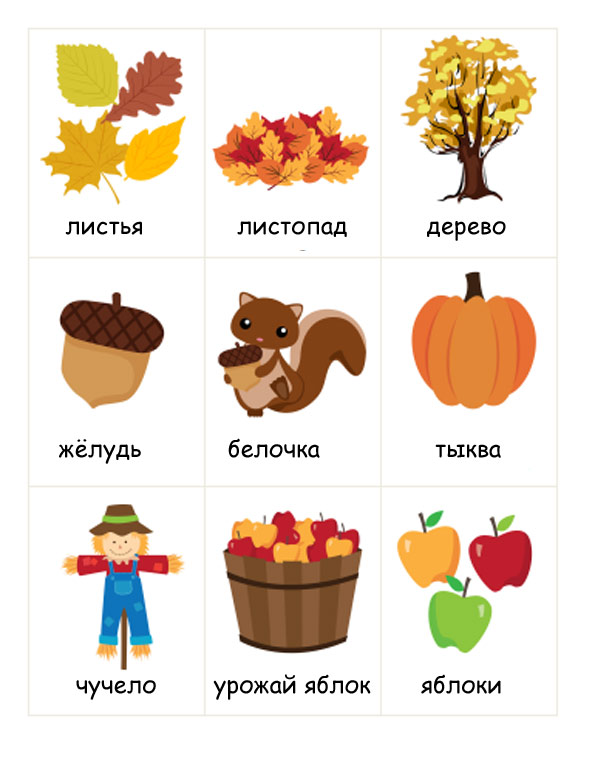 